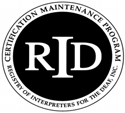 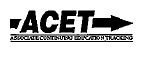 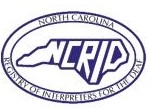 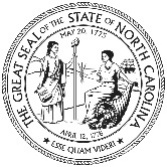 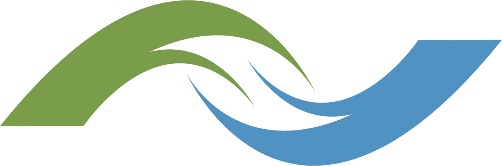 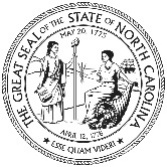 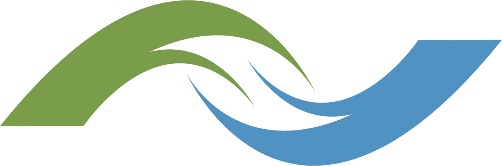 Workshop InformationLanguage of Presentation: This training will be conducted in ASL.  For accommodations, contact Pam King at Pam.King@dhhs.nc.gov by October 12, 2018.Refund and Cancellation Policy: All refund requests must be in writing. Requests must be emailed to Deanda Henry at Deanda.Henry@dhhs.nc.gov. No refunds, except for emergencies, will be issued for requests submitted later than October 19, 2018. No refunds will be given for requests submitted after the workshop.CEUs: NCRID is an Approved RID CMP Sponsor of Continuing Education Activities.  .65 Professional Studies CEUs at the selected Content Knowledge Level:      _X Little/None	__ Some      __ Extensive	 __ TeachingTo receive CEUs, you must arrive within 15 minutes of the workshop’s start and you must stay the entire time.Non-discrimination policy: NCRID is providing CEUs for this workshop as an opportunity for safe, respectful learning and will not permit harassment, discrimination, or horizontal violence based on another's comments, questions, schema, race, color, religion, gender, gender expression, age, national origin, disability, marital status, sexual orientation or any other protected class.Target Audience: Deaf Interpreters and prospective Deaf interpreters who are preparing to take the CDI Written exam.   Deaf interpreters only (no hearing interpreters). Registration: Registration will be accepted until full. If full, registrations will be returned. If you plan to register at the door, please check in advance to see if registrations are still being accepted. The workshop may be full. Registration is limited to 30 participants. Registration Cost:  Registration will be accepted until October 12, 2018, or until full.Regular Rate (postmarked by October 12):  $20 	After October 12:  $30Payments made by check or money order must be made payable to “DSDHH.”Questions: Please contact Pam King at Pam.King@dhhs.nc.gov.Registration Form for October 27, 2018CDI Written Test Preparation WorkshopPlease send this form, and check or money order, payable to DSDHH. Send to: Please address your envelope exactly as listed to ensure delivery to our office. Department of Health and Human ServicesDivision of Services for the Deaf and Hard of HearingAttn:  Deanda HenryWorkshop:  CDI Written Test820 S. Boylan Ave.2301 MSCRaleigh, NC  27699-2301Name: _______________________________________________________________Address: __________________________________________________________________________________________________________________________________Phone: _______________________________________________________________Email: _______________________________________________________________NCITLB License Number (if any): ____________________________Questions: Please contact Pam King at Pam.King@dhhs.nc.gov.Registration will be accepted until October 12, 2018, or until full.  Check or money order payable to “DSDHH.”  	Regular Rate (Postmarked by October 12)			After October 12, 2018Registration Fee:	______ $20 						_____ $30Amount enclosed:$_____________________________________________________________________________________________________________________________DSDHH Office Use OnlyDate postmarked:  ____________ 	Amount received: ___________	Check number: ___________